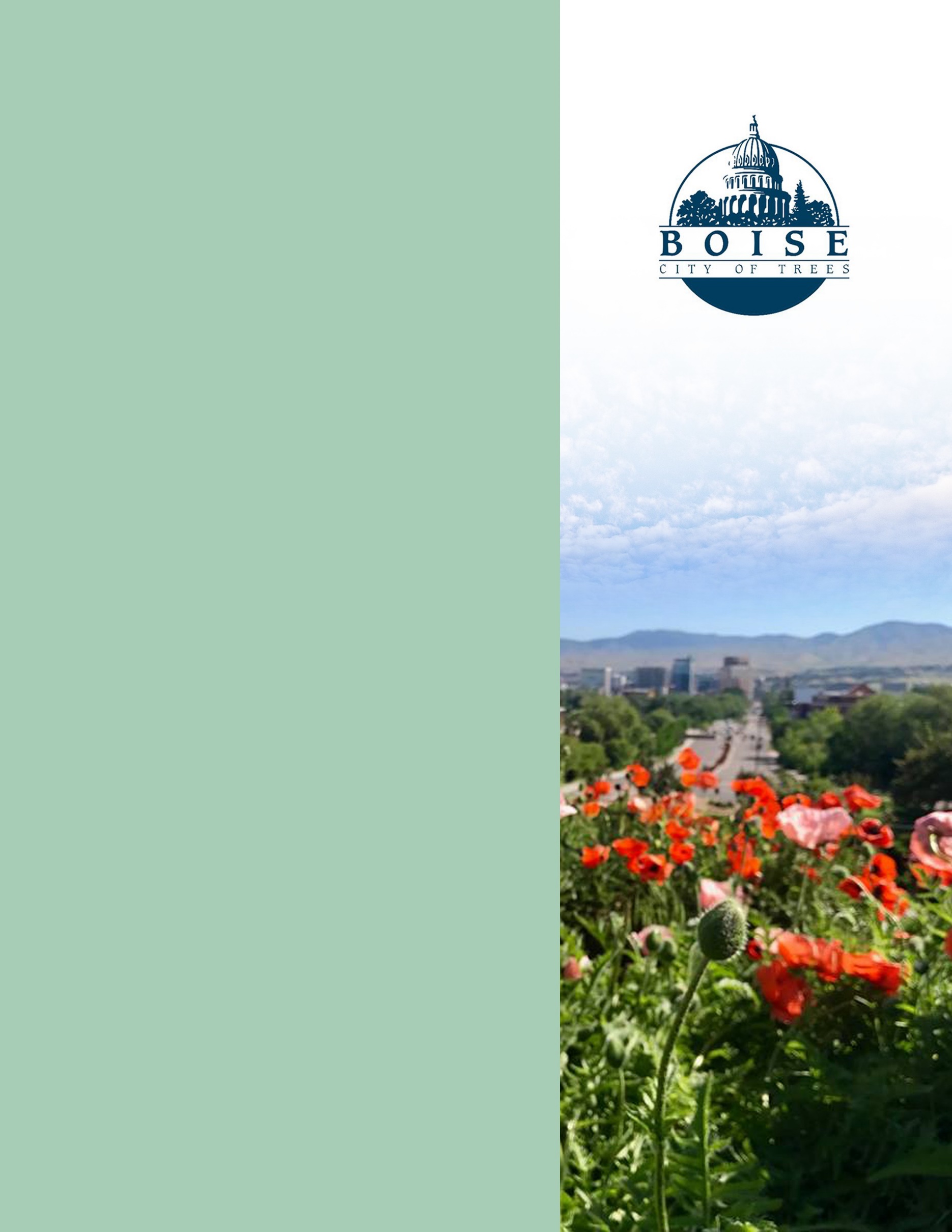 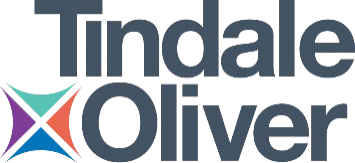 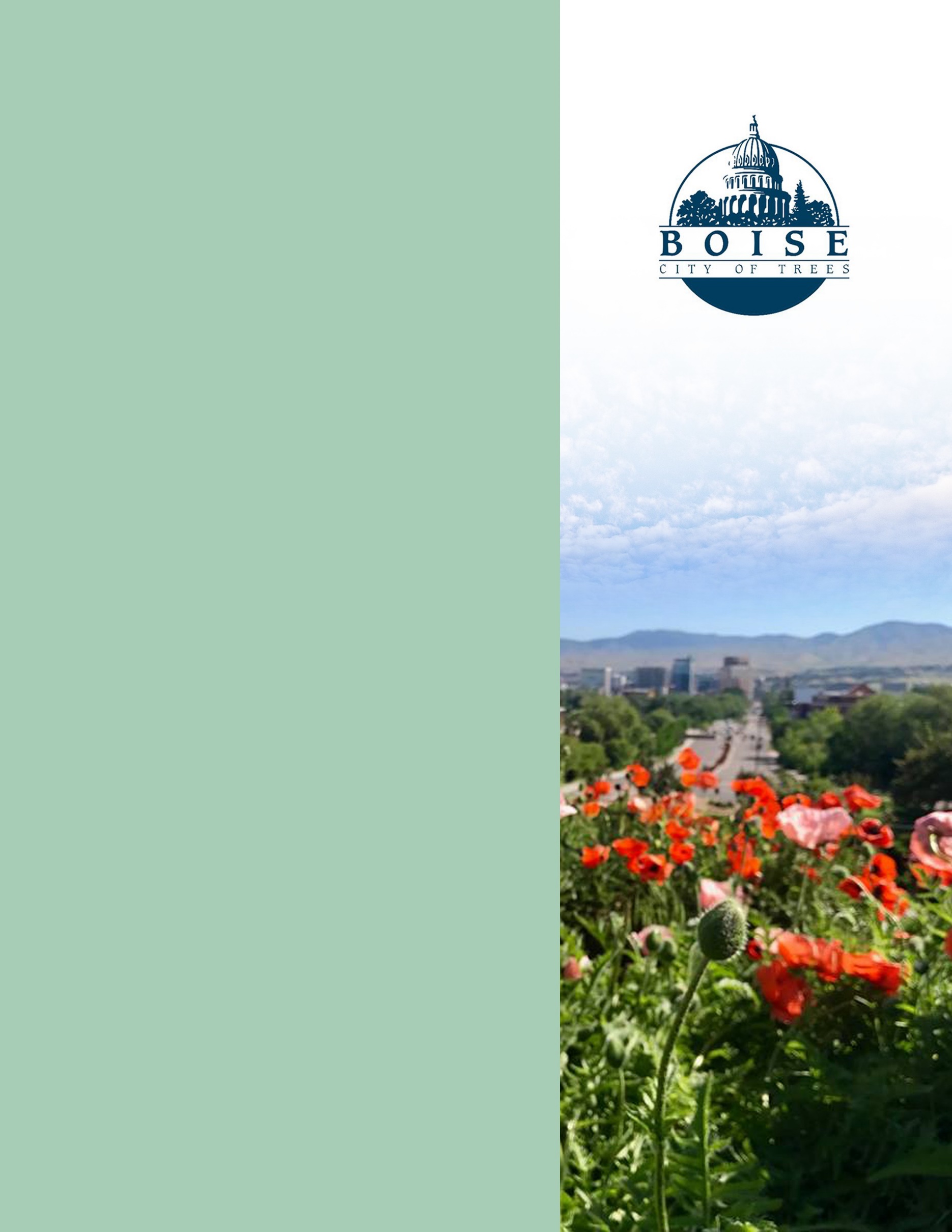 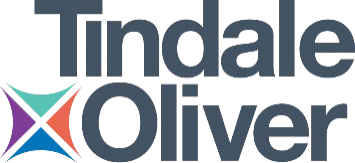 City of Boise ADA AssessmentAppendix A –Boise Urban Garden School12/30/2020Report #TO21-B011Prepared by:PHOTOGRAPH(S) OF THIS LOCATION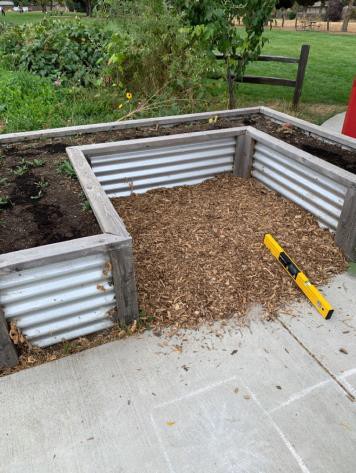 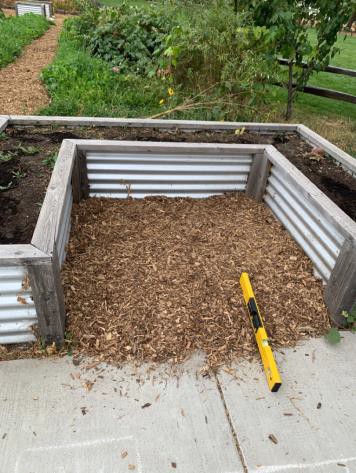 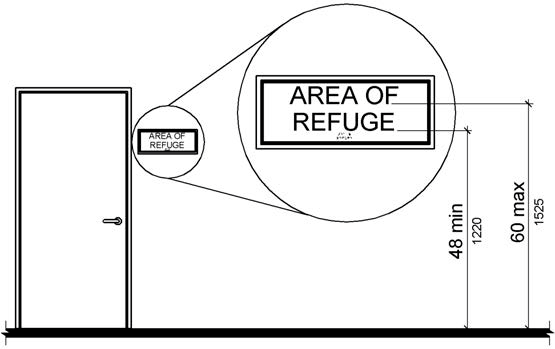 PHOTOGRAPH(S) OF THIS LOCATION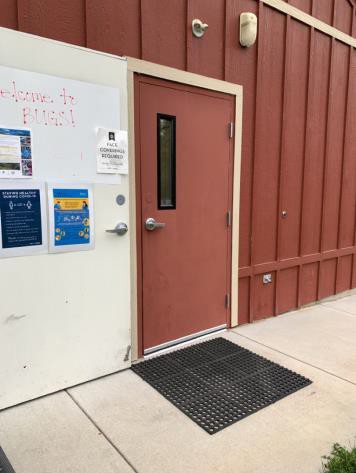 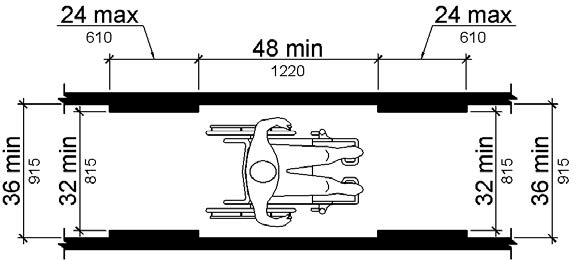 PHOTOGRAPH(S) OF THIS LOCATION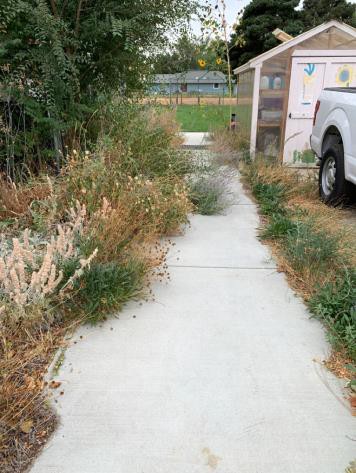 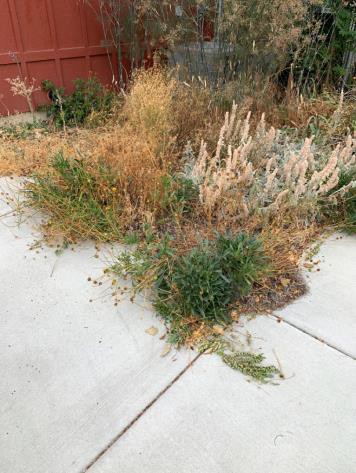 PHOTOGRAPH(S) OF THIS LOCATION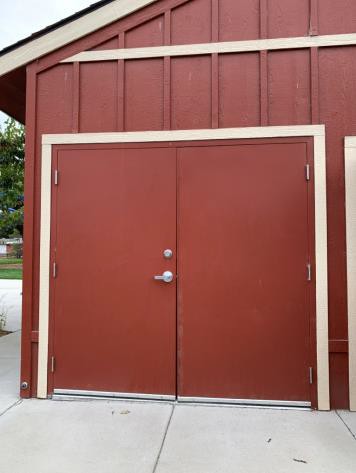 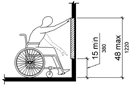 PHOTOGRAPH(S) OF THIS LOCATION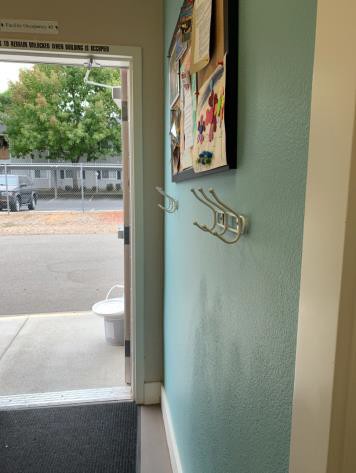 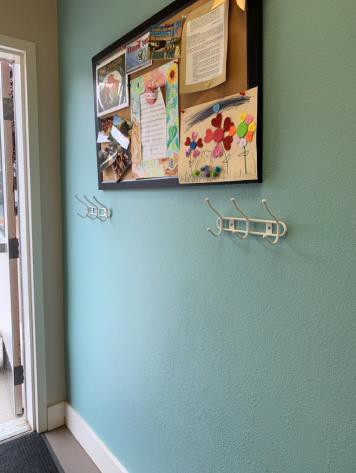 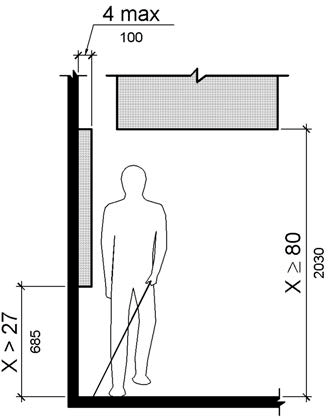 PHOTOGRAPH(S) OF THIS LOCATION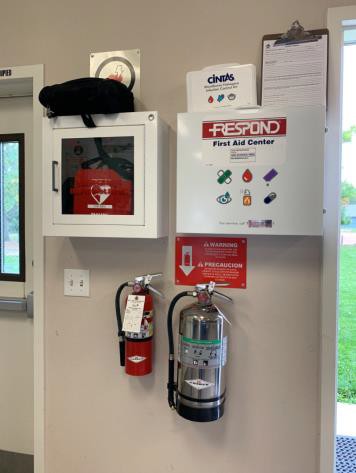 PHOTOGRAPH(S) OF THIS LOCATIONPHOTOGRAPH(S) OF THIS LOCATIONPHOTOGRAPH(S) OF THIS LOCATION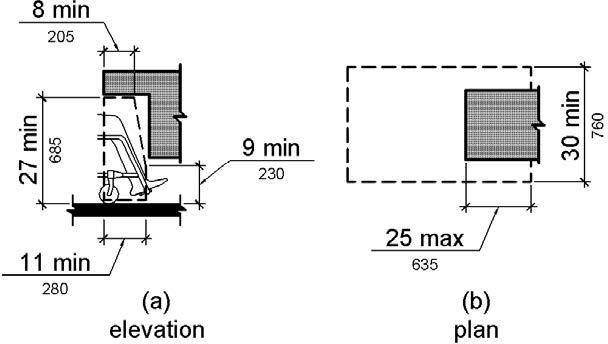 PHOTOGRAPH(S) OF THIS LOCATION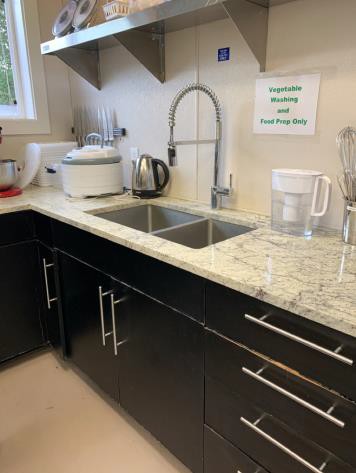 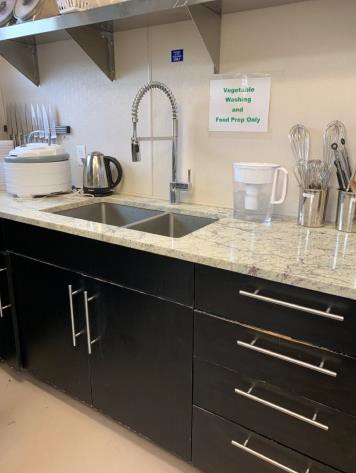 PHOTOGRAPH(S) OF THIS LOCATION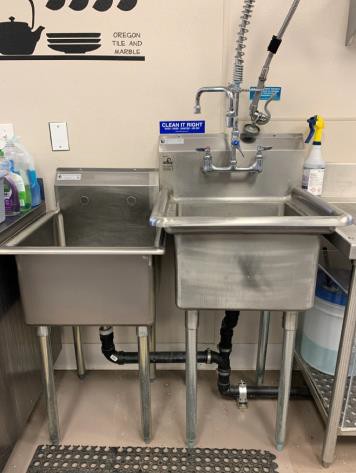 PHOTOGRAPH(S) OF THIS LOCATION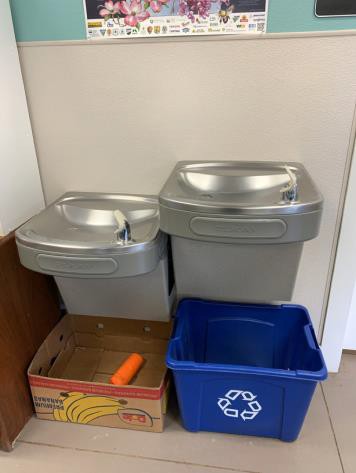 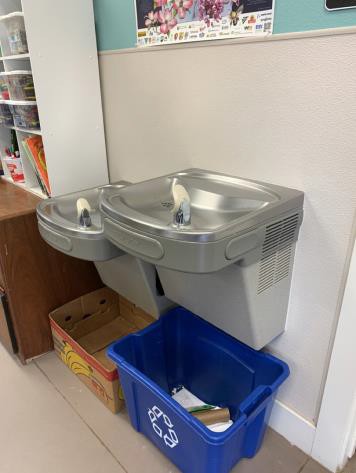 PHOTOGRAPH(S) OF THIS LOCATION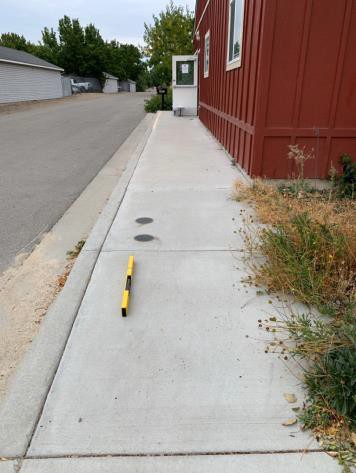 PHOTOGRAPH(S) OF THIS LOCATION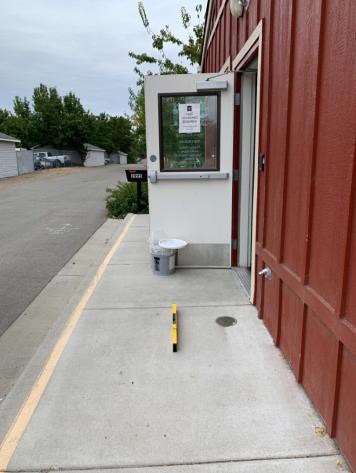 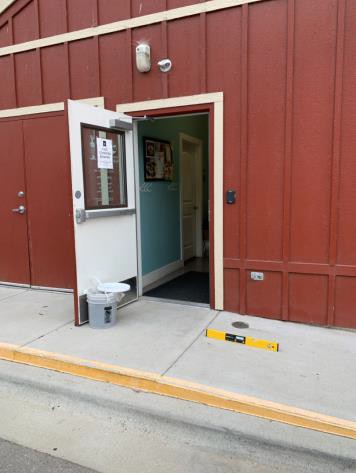 PHOTOGRAPH(S) OF THIS LOCATION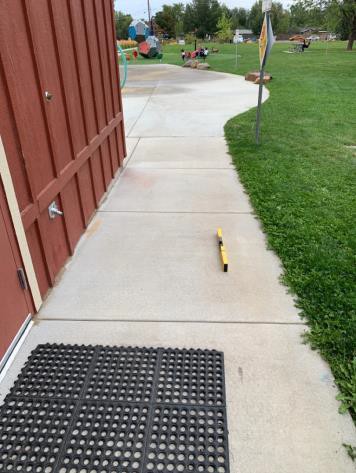 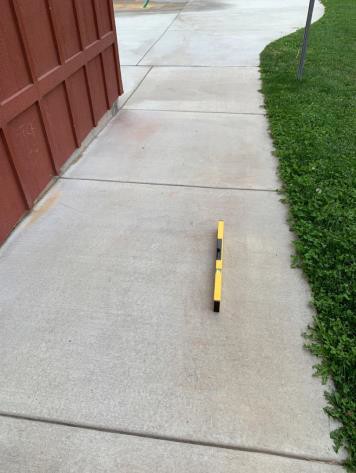 PHOTOGRAPH(S) OF THIS LOCATION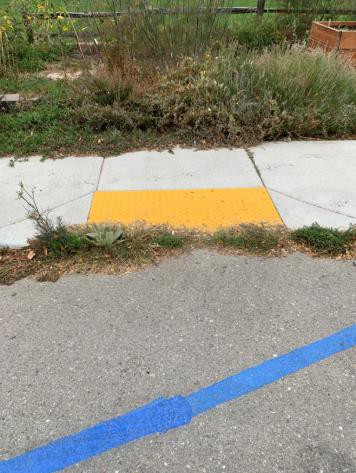 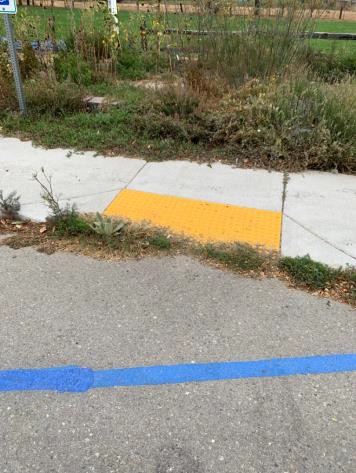 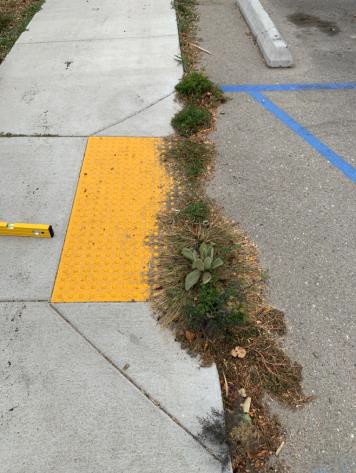 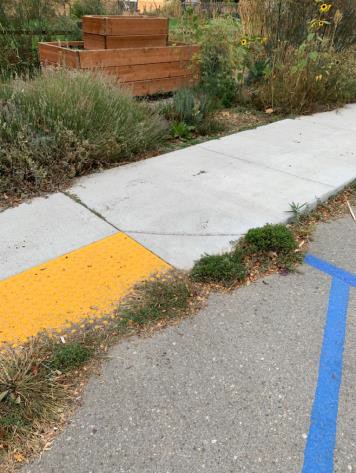 PHOTOGRAPH(S) OF THIS LOCATION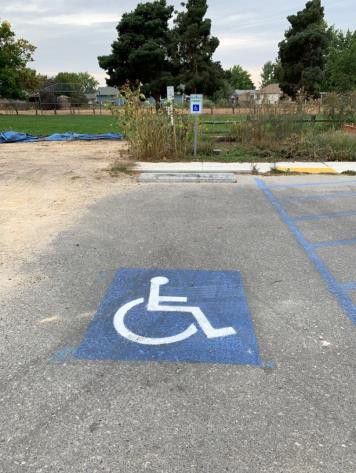 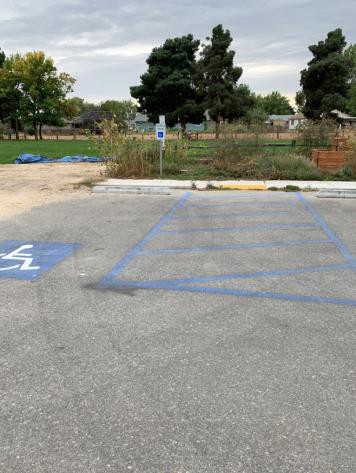 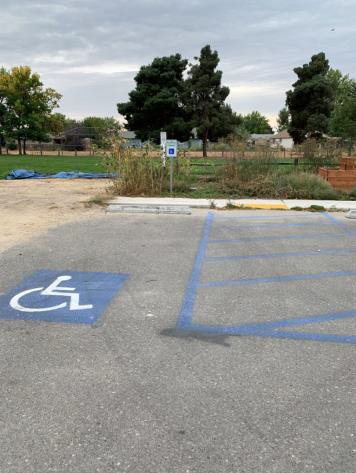 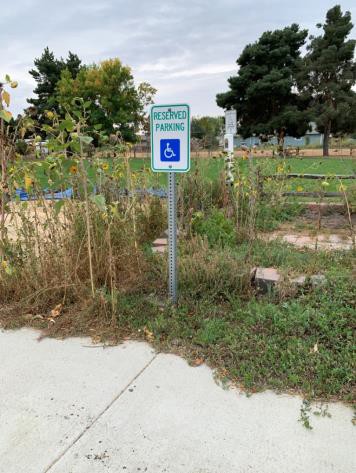 PHOTOGRAPH(S) OF THIS LOCATIONPHOTOGRAPH(S) OF THIS LOCATION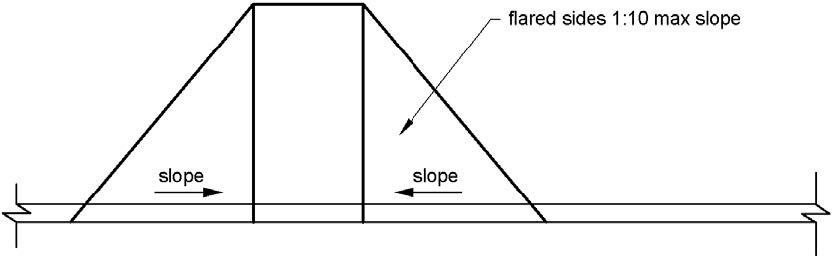 PHOTOGRAPH(S) OF THIS LOCATIONPHOTOGRAPH(S) OF THIS LOCATION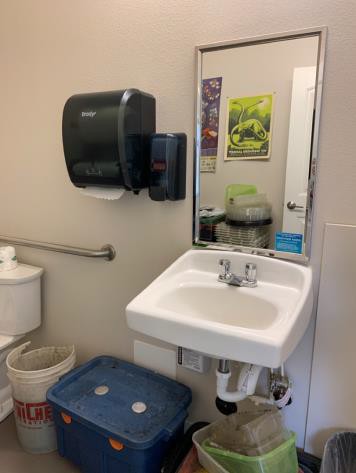 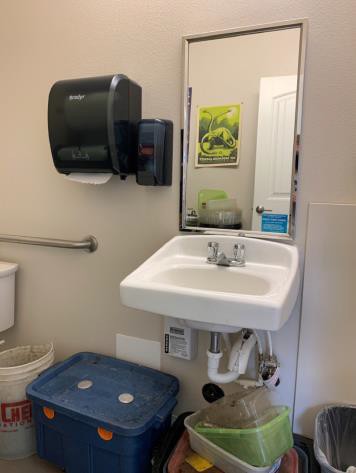 PHOTOGRAPH(S) OF THIS LOCATION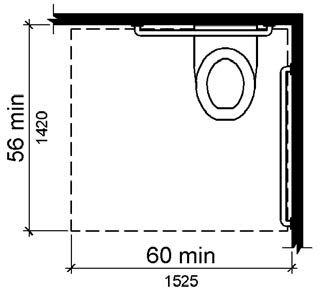 PHOTOGRAPH(S) OF THIS LOCATION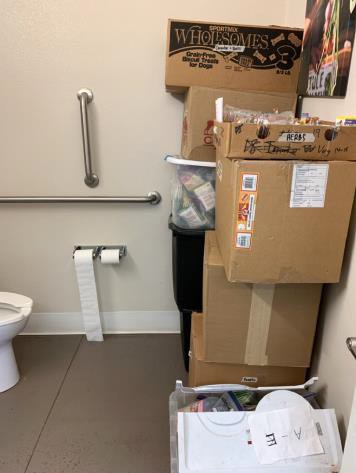 PHOTOGRAPH(S) OF THIS LOCATION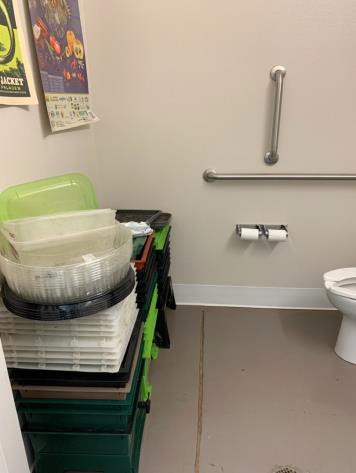 PHOTOGRAPH(S) OF THIS LOCATIONPHOTOGRAPH(S) OF THIS LOCATION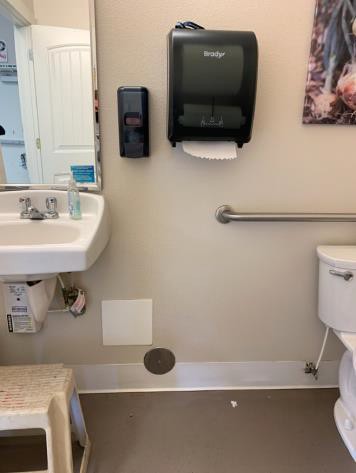 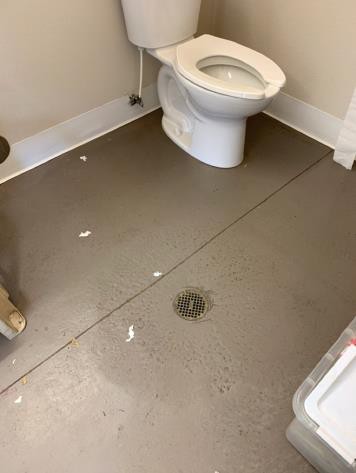 PHOTOGRAPH(S) OF THIS LOCATION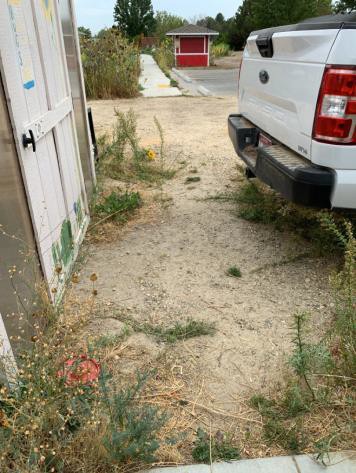 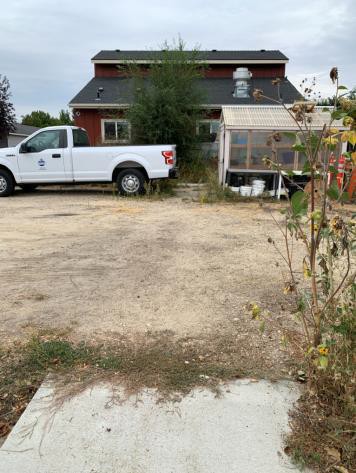 PHOTOGRAPH(S) OF THIS LOCATION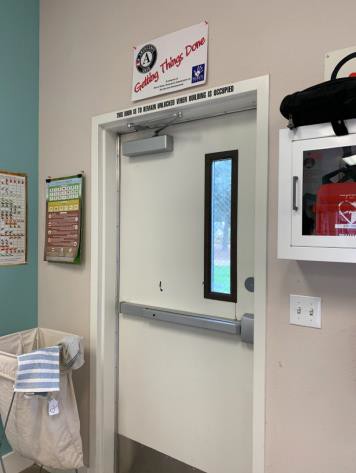 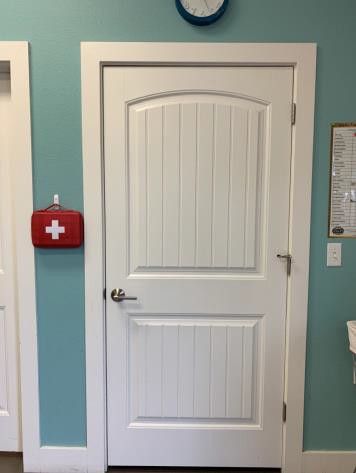 PHOTOGRAPH(S) OF THIS LOCATION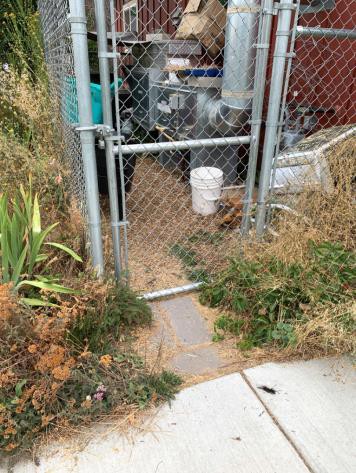 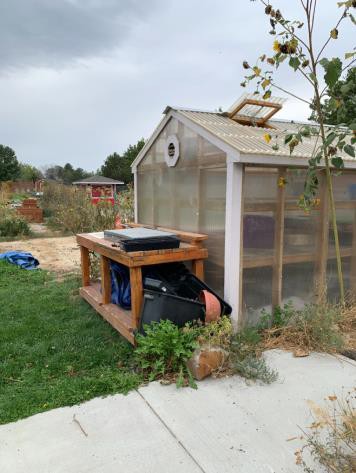 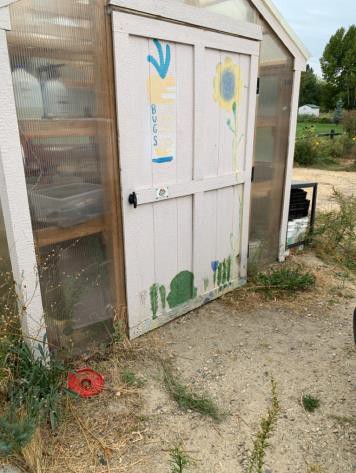 PHOTOGRAPH(S) OF THIS LOCATION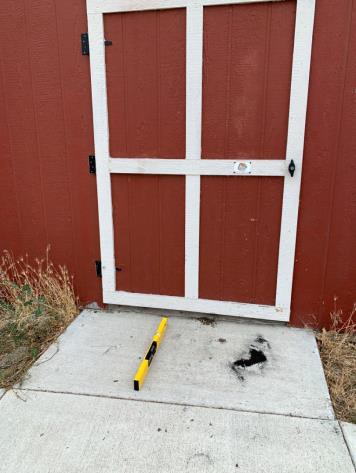 PHOTOGRAPH(S) OF THIS LOCATION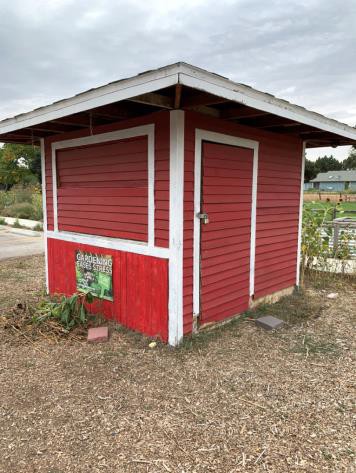 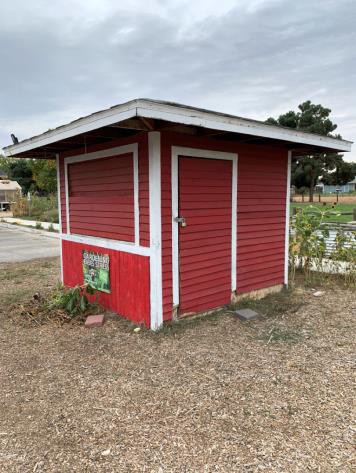 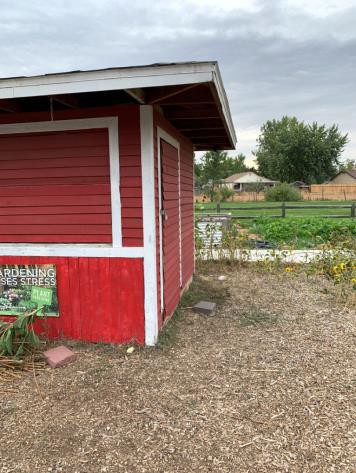 PHOTOGRAPH(S) OF THIS LOCATION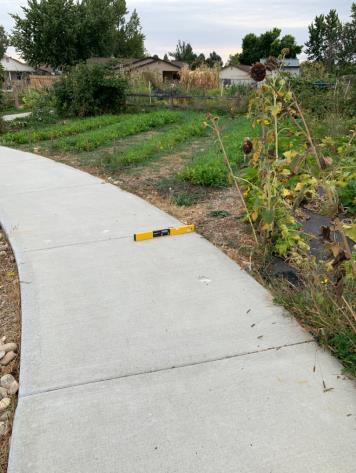 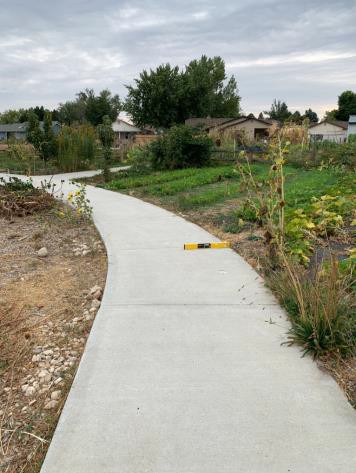 PHOTOGRAPH(S) OF THIS LOCATION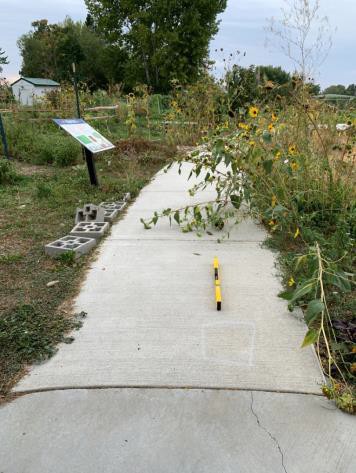 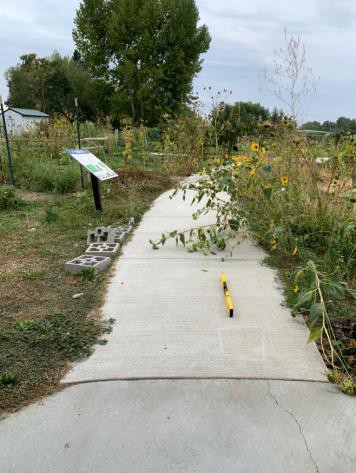 PHOTOGRAPH(S) OF THIS LOCATION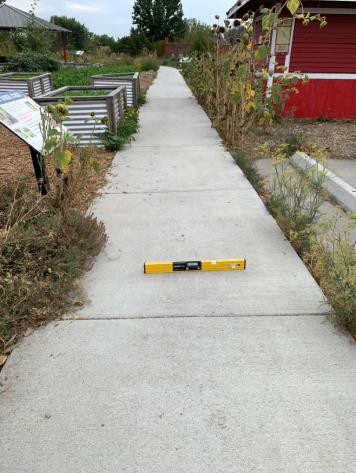 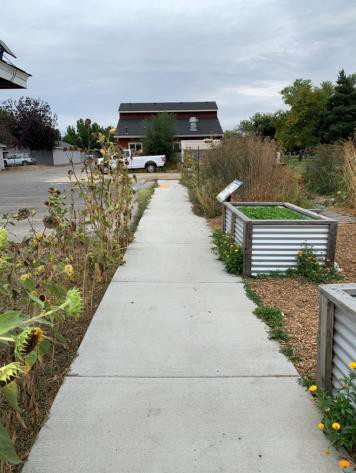 PHOTOGRAPH(S) OF THIS LOCATION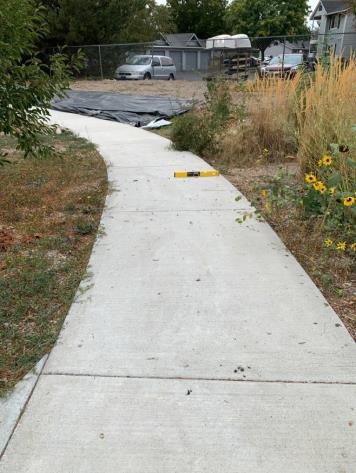 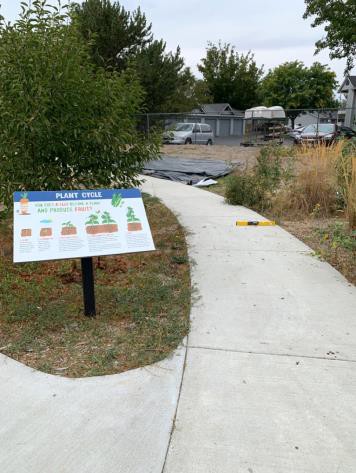 PHOTOGRAPH(S) OF THIS LOCATION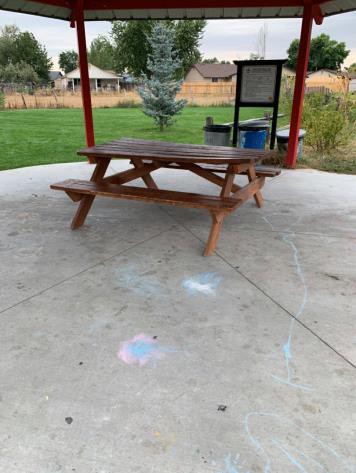 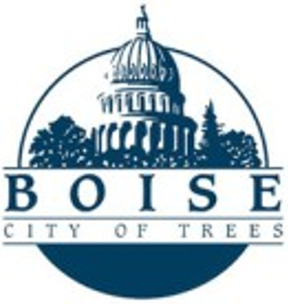 ID:1866Facility:Boise Urban Garden SchoolLocation: Accessible Garden PlotSchedule: 2021Estimated Cost: $500.00Priority Score 5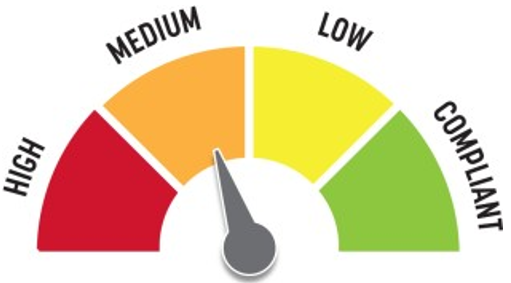 Quick Fix: YesBuilt before ADA: NoVIOLATIONS2010 ADA Standards for Accessible Design Codes: §302.1, §305There is not a firm, stable, and slip resistant route to the accessible garden plot. Currently, the plot has a 12.2% running slope.RECOMMENDATIONSRemove the excessive mulch and replace it with Engineered Wood Fiber so that the running and cross slopes do not exceed 2%.ID:1850Facility:Boise Urban Garden SchoolLocation: BarnSchedule: 2021Estimated Cost: $100.00Priority Score 3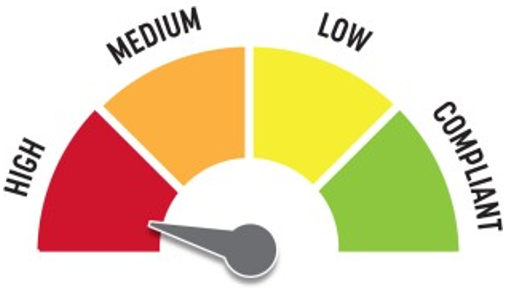 Quick Fix: YesBuilt before ADA: NoVIOLATIONS2010 ADA Standards for Accessible Design Codes: §216.2, §703There is no tactile sign identifying the permanent room.RECOMMENDATIONSInstall tactile signage on the latch side of the doorway at a height of 48” minimum to 60” maximum above the floor, identifying room by name or room number.Signs shall be Braille with raised lettering and should be placed on the wall in the center of an 18"x18" clear floor space.ID:1870Facility:Boise Urban Garden SchoolLocation: BarnSchedule: 2021Estimated Cost: $100.00Priority Score 5Quick Fix: YesBuilt before ADA: NoVIOLATIONS2010 ADA Standards for Accessible Design Codes: §403.5.1Due to the foliage, there is not a clear 36" width for wheelchairs to pass.RECOMMENDATIONSTrim and continue to maintain the foliage as to keep it out of the accessible route.ID:1873Facility:Boise Urban Garden SchoolLocation: BarnSchedule: 2021Estimated Cost: $100.00Priority Score 3Quick Fix: YesBuilt before ADA: NoVIOLATIONS2010 ADA Standards for Accessible Design Codes: §216.2, §703There is no tactile sign identifying the permanent room.RECOMMENDATIONSInstall tactile signage on the latch side of the doorway at a height of 48” minimum to 60” maximum above the floor, identifying room by name or room number.Signs shall be Braille with raised lettering and should be placed on the wall in the center of an 18"x18" clear floor space.ID:1878Facility:Boise Urban Garden SchoolLocation: BarnSchedule: 2021Estimated Cost: $100.00Priority Score 8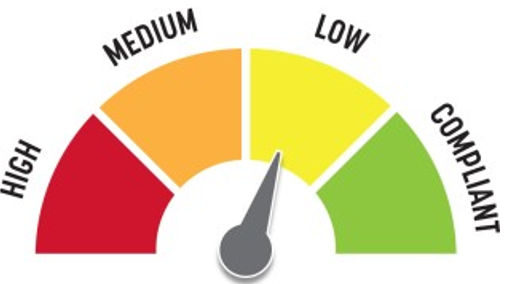 Quick Fix: YesBuilt before ADA: NoVIOLATIONS2010 ADA Standards for Accessible Design Codes: §308.2.1The hooks are outside of the unobstructed forward reach range at 50.5" above the floor.RECOMMENDATIONSLower the hooks by 2.5" to meet the accessible reach range of 48" maximum above the floor.ID:1888Facility:Boise Urban Garden SchoolLocation: BarnSchedule: 2021Estimated Cost: $100.00Priority Score 5Quick Fix: YesBuilt before ADA: NoVIOLATIONS2010 ADA Standards for Accessible Design Codes: §307.2The silver fire extinguisher protrudes 7" into the circulation space at 29.25" above the floor.RECOMMENDATIONSRecess the silver fire extinguisher so it protrudes a maximum of 4", lower it so the bottom edge is 27" maximum above the floor, or place a cane detectable object beneath it.ID:1889Facility:Boise Urban Garden SchoolLocation: BarnSchedule: 2021Estimated Cost: $100.00Priority Score 5Quick Fix: YesBuilt before ADA: NoVIOLATIONS2010 ADA Standards for Accessible Design Codes: §307.2The red fire extinguisher protrudes 4.25" into the circulation space at 33.5" above the floor.RECOMMENDATIONSRecess the red fire extinguisher so it protrudes a maximum of 4", lower it so the bottom edge is 27" maximum above the floor, or place a cane detectable object beneath it.ID:1890Facility:Boise Urban Garden SchoolLocation: BarnSchedule: 2021Estimated Cost: $100.00Priority Score 5Quick Fix: YesBuilt before ADA: NoVIOLATIONS2010 ADA Standards for Accessible Design Codes: §308.2.1, §307.2The first aid box protrudes 5.5" into the circulation space at 54.75" above the floor.The first aid box is outside of the unobstructed forward reach range at 54.75" above the floor.RECOMMENDATIONSRecess the first aid box so it protrudes a maximum of 4", lower it so the bottom edge is 27" maximum above the floor, or place a cane detectable object beneath it.Lower the first aid box by 6.75" to meet the accessible reach range of 15" minimum and 48" maximum above the floor.ID:1891Facility:Boise Urban Garden SchoolLocation: BarnSchedule: 2021Estimated Cost: $100.00Priority Score 5Quick Fix: YesBuilt before ADA: NoVIOLATIONS2010 ADA Standards for Accessible Design Codes:  §307.2, §308.2.1The AED is outside of the unobstructed forward reach range at 54.25" above the floor. The AED protrudes 7" into the circulation space at 54.25" above the floor.RECOMMENDATIONSLower the AED by 6.25" to meet the accessible reach range of 15" minimum and 48" maximum above the floor.Recess the AED so it protrudes a maximum of 4", lower it so the bottom edge is 27" maximum above the floor, or place a cane detectable object beneath it.ID:1876Facility:Boise Urban Garden SchoolLocation: BarnSchedule: 2023Estimated Cost: $1,000.00Priority Score 5Quick Fix: NoBuilt before ADA: NoVIOLATIONS2010 ADA Standards for Accessible Design Codes: §902.3, §306.3.3There is no knee clearance underneath the sink.The sink and work surface counter is 36" above the floor.RECOMMENDATIONSProvide knee clearance underneath the counter at the sink that is a minimum of 11" deep at 9" above the floor and 8" deep at 27" above the floor.A 30" portion of the work surface must be no higher than 34” above the floor. Lower the sink to the maximum height of 34" above the floor.ID:1874Facility:Boise Urban Garden SchoolLocation: BarnSchedule: 2022Estimated Cost: $1,000.00Priority Score 5Quick Fix: NoBuilt before ADA: NoVIOLATIONS2010 ADA Standards for Accessible Design Codes: §606.3The sink is 39" above the floor.RECOMMENDATIONSLower the sink to a maximum height of 34" above the floor. Please note that this sink does not accommodate knee clearance. Consider adding another accessible sink nearby.ID:1893Facility:Boise Urban Garden SchoolLocation: BarnSchedule: 2022Estimated Cost: $1,000.00Priority Score 6Quick Fix: NoBuilt before ADA: NoVIOLATIONS2010 ADA Standards for Accessible Design Codes: §602.4, §602.7The spout heights of the drinking fountains are not compliant at 31.5" and 37" above the floor.RECOMMENDATIONSRaise the existing tall drinking fountain in order to comply with the 38" minimum to 43" maximum spout height above the floor.ID:Facility:Boise Urban Garden SchoolLocation: BarnSchedule: 2021Estimated Cost: $1,000.00Priority Score 3Quick Fix: NoBuilt before ADA: NoVIOLATIONS2010 ADA Standards for Accessible Design Codes: §403.3The running slope is 8.5%.RECOMMENDATIONSAlthough this sidewalk follows the slope of the adjacent road, it would provide greater access if the slope were reduced.Consider reconstructing this portion of the sidewalk to have a maximum running slope of 5%.ID:1872Facility:Boise Urban Garden SchoolLocation: BarnSchedule: 2021Estimated Cost: $2,000.00Priority Score 3Quick Fix: NoBuilt before ADA: NoVIOLATIONS2010 ADA Standards for Accessible Design Codes: §404.2.4.1There is not adequate maneuvering clearance to operate the door. The maneuvering clearance to operate the door has a 5.3% slope.RECOMMENDATIONSReconstruct the sidewalk to ensure that the maneuvering clearance extends 24" to the latch side of the door and has a maximum slope of 2% in all directions.ID:1849Facility:Boise Urban Garden SchoolLocation: BarnSchedule: 2021Estimated Cost: $2,500.00Priority Score 3Quick Fix: NoBuilt before ADA: NoVIOLATIONS2010 ADA Standards for Accessible Design Codes: §403.3The running slope is 5.8%.RECOMMENDATIONSEither reconstruct the sidewalk to have a maximum running slope of 5% or add handrails on either side.ID:1855Facility:Boise Urban Garden SchoolLocation: Barn ParkingSchedule: 2021Estimated Cost: $100.00Priority Score 3Quick Fix: YesBuilt before ADA: NoVIOLATIONS2010 ADA Standards for Accessible Design Codes: §302.1The weeds at the access aisle are causing a change in level posing a tripping hazard for users.RECOMMENDATIONSRemove the weeds.ID:1857Facility:Boise Urban Garden SchoolLocation: Barn ParkingSchedule: 2021Estimated Cost: $100.00Priority Score 9Quick Fix: YesBuilt before ADA: NoVIOLATIONS2010 ADA Standards for Accessible Design Codes: §208.2.4There are no marked "Van Accessible" spaces.RECOMMENDATIONSAdd a “van accessible” parking sign at a minimum height of 60" above the ground.ID:1860Facility:Boise Urban Garden SchoolLocation: Barn ParkingSchedule: 2021Estimated Cost: $100.00Priority Score 6Quick Fix: YesBuilt before ADA: NoVIOLATIONS2010 ADA Standards for Accessible Design Codes: §216.5The parking sign identifying the accessible parking space does not meet the minimum height requirement of 60" from the ground at 43.5" above the ground.RECOMMENDATIONSRemount the accessible parking sign to ensure 60" minimum height from the ground.ID:1858Facility:Boise Urban Garden SchoolLocation: Barn ParkingSchedule: 2023Estimated Cost: $1,000.00Priority Score 9Quick Fix: NoBuilt before ADA: NoVIOLATIONS2010 ADA Standards for Accessible Design Codes: §502There is no painted line on the left side of the accessible parking space.RECOMMENDATIONSRestripe the accessible parking space.ID:1853Facility:Boise Urban Garden SchoolLocation: Barn ParkingSchedule: 2021Estimated Cost: $2,500.00Priority Score 3Quick Fix: NoBuilt before ADA: NoVIOLATIONS2010 ADA Standards for Accessible Design Codes: §406.4, §406.3The curb ramp flares have a 10.9% slope.There is no landing provided at the top of the curb ramp.RECOMMENDATIONSResurface the curb ramp flares to ensure a maximum slope of 10%. Create a parallel curb ramp to allow for a wheelchair user to turn within the ramp to go left or right out of the detectable warning area.ID:1883Facility:Boise Urban Garden SchoolLocation: Barn RestroomSchedule: 2021Estimated Cost: $100.00Priority Score 7Quick Fix: YesBuilt before ADA: NoVIOLATIONS2010 ADA Standards for Accessible Design Codes: §606.5The pipes under the sink are not covered.RECOMMENDATIONSWrap the pipes beneath the sink with soft protective wrap or plastic.ID:1885Facility:Boise Urban Garden SchoolLocation: Barn RestroomSchedule: 2021Estimated Cost: $100.00Priority Score 8Quick Fix: YesBuilt before ADA: NoVIOLATIONS2010 ADA Standards for Accessible Design Codes: §308.2.1The paper towel dispenser is outside of the unobstructed forward reach range at 49" above the floor.RECOMMENDATIONSLower the paper towel dispenser by 1" to meet the accessible reach range of 48" maximum above the floor.ID:Facility:Boise Urban Garden SchoolLocation: Barn RestroomSchedule: 2021Estimated Cost: $100.00Priority Score 5Quick Fix: YesBuilt before ADA: NoVIOLATIONS2010 ADA Standards for Accessible Design Codes: §604.3.1The clearance around the water closet is less than 60"x56" when measured perpendicular from the side wall and rear wall due to the stored items.RECOMMENDATIONSRemove the boxes and other stored items from the restroom.ID:4473Facility:Boise Urban Garden SchoolLocation: Barn RestroomSchedule: 2021Estimated Cost: $100.00Priority Score 5Quick Fix: YesBuilt before ADA: NoVIOLATIONS2010 ADA Standards for Accessible Design Codes: §604.3.1The clearance around the water closet is less than 60"x56" when measured perpendicular from the side wall and rear wall due to the stored items.RECOMMENDATIONSRemove the stored items from the restroom.ID:1884Facility:Boise Urban Garden SchoolLocation: Barn RestroomSchedule: 2022Estimated Cost: $1,000.00Priority Score 5Quick Fix: NoBuilt before ADA: NoVIOLATIONS2010 ADA Standards for Accessible Design Codes: §606.3The sink is 35" above the floor.RECOMMENDATIONSLower the sink to a maximum height of 34" above the floor.ID:1901Facility:Boise Urban Garden SchoolLocation: Barn RestroomSchedule: 2021Estimated Cost: $1,000.00Priority Score 3Quick Fix: NoBuilt before ADA: NoVIOLATIONS2010 ADA Standards for Accessible Design Codes: §305.2The clear floor space by the drain has a 5.1% slope.RECOMMENDATIONSResurface the 30"x48" clear floor space to have a maximum slope of 2% slope.ID:1869Facility:Boise Urban Garden SchoolLocation: Barn to GardenSchedule: 2021Estimated Cost: $10,000.00Priority Score 3Quick Fix: NoBuilt before ADA: NoVIOLATIONS2010 ADA Standards for Accessible Design Codes: §302.1, §305There is not a firm, stable, and slip resistant route to the garden from the barn.RECOMMENDATIONSConstruct a firm, stable, and slip resistant accessible route with a maximum cross slope of 2% and maximum running slope of 5%.ID:1892Facility:Boise Urban Garden SchoolLocation: Entire FacilitySchedule: 2021Estimated Cost: $800.00Priority Score 3Quick Fix: YesBuilt before ADA: NoVIOLATIONS2010 ADA Standards for Accessible Design Codes: §216.2, §703There are no tactile signs identifying eight permanent rooms.RECOMMENDATIONSInstall tactile signage on the latch side of the doorway at a height of 48” minimum to 60” maximum above the floor, identifying room by name or room number.Signs shall be Braille with raised lettering and should be placed on the wall in the center of an 18"x18" clear floor space.ID:1851Facility:Boise Urban Garden SchoolLocation: GardenSchedule: 2021Estimated Cost: $5,000.00Priority Score 3Quick Fix: NoBuilt before ADA: NoVIOLATIONS2010 ADA Standards for Accessible Design Codes:  §302.1, §305There is not a firm, stable, and slip resistant route to the green house.RECOMMENDATIONSConstruct a firm, stable, and slip resistant accessible route with a maximum cross slope of 2% and maximum running slope of 5%.ID:1863Facility:Boise Urban Garden SchoolLocation: Garden BarnSchedule: 2021Estimated Cost: $2,500.00Priority Score 3Quick Fix: NoBuilt before ADA: NoVIOLATIONS2010 ADA Standards for Accessible Design Codes: §404.2.4.4The barn entrance has an 8.3% slope.RECOMMENDATIONSReconstruct the entryway to reduce the running slope to a maximum of 2% in all directions.ID:1852Facility:Boise Urban Garden SchoolLocation: Garden BarnSchedule: 2021Estimated Cost: $5,000.00Priority Score 3Quick Fix: NoBuilt before ADA: NoVIOLATIONS2010 ADA Standards for Accessible Design Codes: §302.1, §305There is not a firm, stable, and slip resistant route to the garden barn used by volunteers and staff.RECOMMENDATIONSConstruct a firm, stable, and slip resistant accessible route with a maximum cross slope of 2% and maximum running slope of 5%. Or remove the excessive mulch and replace it with Engineered Wood Fiber so that the running and cross slopes do not exceed 2%.ID:1862Facility:Boise Urban Garden SchoolLocation: Garden By the BeesSchedule: 2021Estimated Cost: $1,000.00Priority Score 3Quick Fix: NoBuilt before ADA: NoVIOLATIONS2010 ADA Standards for Accessible Design Codes: §403.3The cross slope is 2.4%.RECOMMENDATIONSResurface the route to reduce the cross slope to a maximum of 2%.ID:1861Facility:Boise Urban Garden SchoolLocation: Garden From Gazebo to PollinatorsSchedule: 2021Estimated Cost: $2,500.00Priority Score 3Quick Fix: NoBuilt before ADA: NoVIOLATIONS2010 ADA Standards for Accessible Design Codes: §403.3The running slope of the route from the gazebo to the pollinators ranges from 5.5% to 6.3%.RECOMMENDATIONSResurface the route to reduce the running slope to a maximum of 5%.ID:1868Facility:Boise Urban Garden SchoolLocation: Garden From Standing Plots To BarnSchedule: 2021Estimated Cost: $2,500.00Priority Score 3Quick Fix: NoBuilt before ADA: NoVIOLATIONS2010 ADA Standards for Accessible Design Codes: §403.3The cross slope is 4.5%.RECOMMENDATIONSReconstruct the route to reduce the cross slope to a maximum of 2%.ID:1864Facility:Boise Urban Garden SchoolLocation: Garden Next to Plant CycleSchedule: 2021Estimated Cost: $1,000.00Priority Score 3Quick Fix: NoBuilt before ADA: NoVIOLATIONS2010 ADA Standards for Accessible Design Codes: §403.3The cross slope is 2.6%.RECOMMENDATIONSResurface the route to reduce the cross slope to a maximum of 2%.ID:1865Facility:Boise Urban Garden SchoolLocation: Garden Picnic TableSchedule: 2021Estimated Cost: $1,000.00Priority Score 3Quick Fix: NoBuilt before ADA: NoVIOLATIONS2010 ADA Standards for Accessible Design Codes: §226.1, §902, §305, §306The provided picnic table does not have an accessible clear space for a wheelchair user.RECOMMENDATIONSAdd/replace picnic tables so that at least 5% of the seating is wheelchair accessible.Ensure that the wheelchair accessible seating has a clear floor space of 30" x 48" with a slope not steeper than 2% and that the tables have sufficient knee and toe clearance.